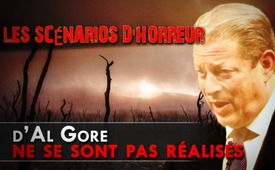 Les scénarios d'horreur d’Al Gore ne se sont pas réalisés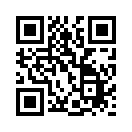 Le changement climatique d'origine humaine semble être un modèle d’affaires presque parfait. Parce que chaque décennie, un nouvel « épouvantail climatique »  est brandi, ou en d'autres termes, tous nos regards sont attirés vers le prochain scénario d'horreur. Mais comment c’était déjà ? Quels scénarios d'horreur ont été prédits par les militants du climat et lequel s'est vraiment réalisé ?Les scénarios d'horreur d'Al Gore ne se sont pas réalisés
Dans le KENT-DEPESCHE du 22 mai 2019 « Changement climatique induit par l’homme – un modèle d’affaires presque parfait », le texte suivant se trouve à côté d'une photo de l'ancien vice-président américain Al Gore : « Les principaux scénarios d'horreur qu’Al Gore, le prophète du climat (et membre du Club de Rome), a prédits dans son film primé « Une vérité qui dérange » ne se sont pas réalisés : La glace de l'Antarctique n'a pas disparu, mais elle a même augmenté. Les calottes glaciaires existent toujours. Le nombre moyen d'ouragans n'a pas augmenté au niveau mondial mais il n'a cessé de diminuer depuis des décennies. Les métropoles côtières, Londres, New York, Amsterdam, etc. ne sont en aucun cas sous l'eau. Et il y a encore de la neige aujourd'hui sur le Kilimandjaro en Afrique, même si la quantité n'a cessé de diminuer depuis le début des mesures en 1912 et pas seulement depuis le « changement climatique ». Le niveau de chaleur le plus élevé à partir duquel aucun retour en arrière n'est possible, qu’Al Gore avait prévu pour 2016, n'a pas été atteint. »

Chaque décennie, un nouvel « épouvantail climatique » est brandi ou, en d'autres termes, tous nos regards sont attirés vers le prochain scénario d'horreur : 
Dans les années 1970 : une nouvelle ère glaciaire va venir
Dans les années 1980 : les pluies acides
Dans les années 1990 : le trou dans la couche d'ozone
Dans les années 2000 : le réchauffement global de la planète et…
Dans les années 2010 : le changement climatique
Mais maintenant, nous sommes tous curieux de voir quel « épouvantail climatique »  sera brandi dans les années 2020.

Blague sur le climat du satiriste suisse Andreas Thiel :
« Je ne vois pas de changement climatique. Mais je vois que les gens deviennent de plus en plus gros. Ça augmente également la pression sur les plaques continentales. 
Le niveau de la mer n'augmente pas. Non, nous sommes trop gros et la plaque s'enfonce dans la mer. »

Ahaaaa... et je sais pourquoi les gens grossissent de plus en plus. Autrefois en Allemagne, on disait aux enfants : « Finis bien ton assiette, sinon il fera mauvais temps ! » Et voilà ce qu'on a gagné maintenant : des enfants obèses et des étés chauds.de .Sources:KENT-DEPESCHE 09+10/2019, S.11+18Cela pourrait aussi vous intéresser:#ChangementClimatique - Les mensonges à propos du climat - www.kla.tv/ChangementClimatiqueKla.TV – Des nouvelles alternatives... libres – indépendantes – non censurées...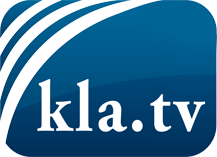 ce que les médias ne devraient pas dissimuler...peu entendu, du peuple pour le peuple...des informations régulières sur www.kla.tv/frÇa vaut la peine de rester avec nous! Vous pouvez vous abonner gratuitement à notre newsletter: www.kla.tv/abo-frAvis de sécurité:Les contre voix sont malheureusement de plus en plus censurées et réprimées. Tant que nous ne nous orientons pas en fonction des intérêts et des idéologies de la système presse, nous devons toujours nous attendre à ce que des prétextes soient recherchés pour bloquer ou supprimer Kla.TV.Alors mettez-vous dès aujourd’hui en réseau en dehors d’internet!
Cliquez ici: www.kla.tv/vernetzung&lang=frLicence:    Licence Creative Commons avec attribution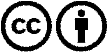 Il est permis de diffuser et d’utiliser notre matériel avec l’attribution! Toutefois, le matériel ne peut pas être utilisé hors contexte.
Cependant pour les institutions financées avec la redevance audio-visuelle, ceci n’est autorisé qu’avec notre accord. Des infractions peuvent entraîner des poursuites.